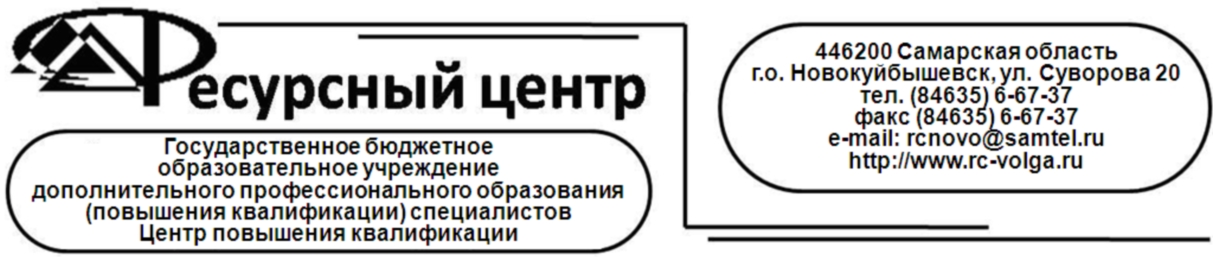 ДИСТАНЦИОННЫЙ СЕМИНАР ДЛЯ ПЕДАГОГОВ «Роль ПМПк в организации коррекционно-развивающего сопровождения детей с ОВЗ в ГБОУ»Введение.Нормативная база психолого-медико-педагогического консилиума (ПМПк).Организация деятельности  ПМПк в образовательном учреждении: цели, задачи, функции, основные направления деятельности и этапы работы специалистов, виды документации.Индивидуальная программа развития ребенка: определение основных стратегий коррекционно-педагогической работы.Организация коррекционной работы в образовательном учреждении.Требования к составлению коррекционной программы ОУ.Уважаемые коллеги!Создание системы психолого-педагогического сопровождения, обеспечивающей детям с ограниченными возможностями здоровья успешное освоение образовательной программы, становится приоритетной задачей руководителя образовательной организации. При этом под сопровождением понимается не просто сумма разнообразных методов коррекционно-развивающей, профилактической,  защитно-правовой работы с детьми, а именно комплексная деятельность всех специалистов, направленная на решение задач развития, коррекции, обучения, воспитания и социализации лиц данной категории. Особая роль отведена деятельности ПМПк.Нормативная база психолого-медико-педагогического консилиума (ПМПк);В соответствии с  Приказом Министерства образования и науки Самарской области от 27.07.05 № 82 – од «Об утверждении положения об организации образования детей с отклонениями в развитии в общеобразовательных учреждениях Самарской области» одной из форм взаимодействия специалистов ГБОУ, в котором обучаются дети с органиченными возможностями здоровья, является психолого-медико-педагогический консилиум (ПМПк).  В его состав входят опытные учителя, педагоги-психологи, учителя-логопеды, дефектологи, социальные педагоги и медицинские специалисты, объединяющиеся с целью организации психолого-медико-педагогического сопровождения обучающихся с ОВЗ.     Отсутствие в учреждении специалистов психологической службы не является основанием для  прекращения деятельности ПМПк.         Деятельность психолого-медико-педагогического консилиума ГБОУ осуществляется в соответствии с действующей редакцией закона РФ «Об образовании», Письмом Министерства образования РФ от 27.03.2000г. № 27/901-6 «О психолого-медико-педагогическом консилиуме (ПМПк) образовательного учреждения», письмом Главного управления образования Самарской Области № 1515 от 22. 07. 98 «О содержании деятельности педагога-психолога в образовательном учреждении»,  а также Положением о ПМПк конкретного образовательного учреждения, в котором отражается специфика его деятельности, Договором между ГБОУ и родителями (законными представителями) обучающегося, Договором между ПМПк и психолого-медико-педагогической консультацией (ПМПК).         На основе Письма Министерства образования РФ от 27.03.2000г. № 27/901-6 «О психолого-медико-педагогическом консилиуме (ПМПк) образовательного учреждения»  разрабатывается соответствующий локальный акт, Положение о ПМПк.     Данный документ утверждается на заседании коллегиального органа ГБОУ с указанием в протоколе заседания пункта о его рассмотрении и даты. Ежегодно разрабатывается план работы ПМПк.ПМПк представляет собой организационную форму, в рамках которой происходит разработка и планирование единой психолого-педагогической стратегии сопровождения каждого ребенка в процессе его обучения, а также определенных ученических групп. Консилиум позволяет объединить информацию об отдельных составляющих школьного статуса ребенка, которой владеют педагоги, классный руководитель, школьный медик и психолог, социальный педагог и на основе целостного видения ученика с учетом его актуального состояния и динамики предыдущего развития разработать и реализовать общую линию его дальнейшего обучения и развития. Благодаря консилиуму каждый специалист получает возможность передать имеющиеся у него знания о ребенке или классе участникам процесса сопровождения.Обучение и воспитание детей с ограниченными возможностями здоровья предусматривает обязательную специализированную помощь и психолого-педагогическую поддержку воспитанников, а также динамическое наблюдение за продвижением каждого ребенка. Комплексная диагностика ребенка с отклонениями в развитии осуществляется специалистами ПМПк. Психолого-медико-педагогический консилиум - организационная форма, в рамках которой происходит разработка и планирование психолого-педагогического сопровождения учащегося в процессе обучения и воспитания. Консилиум объединяет информацию об отдельном ребенке, группе, которой владеют педагоги, медики, дефектологи, психологи и на основе целостного видения ученика разрабатывает и реализовывает общую линию его дальнейшего обучения и развития. Консилиум позволяет: - дефектологу и психологу передать имеющиеся у него знания о ребенке или группе всем субъектам образовательного процесса; - педагогам стать наблюдательнее и объективнее в оценке различных сторон обучения и поведения детей, собственных взглядов, помогает выработать общий язык обсуждения тех или иных проблем, дает опыт коллективной деятельности; - объединить усилия дефектологов, педагогов, психологов и других субъектов образовательного процесса, заинтересованных в успешном обучении и полноценном развитии детей; - наметить программу индивидуального развития ребенка; -распределить обязанности и ответственность субъектов образовательного процесса; - координировать действия субъектов образовательного процесса в выработке совместной стратегии помощи проблемному ребенку. Итак, нормативная база, регламентирующая деятельность  психолого-медико-педагогического  консилиума  образовательного учреждения, представлена следующим образом:Закон РФ "Об образовании", письмо МО РФ №    27/901-6    от    27.03.2000    г.    "О   психолого-медико-педагогическом консилиуме (ПМПк) образовательного учреждения", письмо Главного управления образования Администрации Самарской области № 1515 от 22.07.98 г. "О содержании деятельности педагога-психолога в образовательном учреждении".  устав ОУ, договор между образовательным учреждением (в лице руководителя образовательного учреждения) и родителями (законными представителями) воспитанника (учащегося образовательного учреждения о его психолого-медико-педагогическом обследовании и сопровождении.договор между ПМПк ОУ и психолого-медико-педагогической  комиссией (ПМПК), приказ о создании ПМПк ОУ.положение о ПМПк ОУ.ПМПк создаётся на базе ОУ приказом руководителя образовательного учреждения. Свою  деятельность   Консилиум   осуществляет  во взаимодействии с медицинской, логопедической и психологической службами ОУ, методическими объединениями специалистов, педагогическим советом ОУ и всеми звеньями учебно-воспитательного процесса.Организация деятельности  ПМПк в образовательном учрежденииЦелью ПМПк является обеспечение диагностико-коррекционного психолого-медико-педагогического сопровождения обучающихся, воспитанников исходя из реальных возможностей ОУ и в соответствии со специальными образовательными потребностями, возрастными и индивидуальными особенностями, состоянием соматического и нервно-психического здоровья обучающихся, воспитанников.В задачи Консилиума также входят:утверждение  и  согласование  планов  работы  различных специалистов, разработка индивидуальной программы развития на каждого ребенка с ОВЗ на учебный год;определение путей интеграции детей в классы (группы), работающие по основным образовательным программам, при положительной динамике и компенсации недостатков развития.Психолого-медико-педагогический консилиум собирается для постановки педагогического диагноза и выработки коллективного решения о мерах педагогического воздействия; консультирует родителей, учителей /воспитателей/, специалистов данного образовательного учреждения по вопросам профилактики, лечения, а также организации помощи и педагогической поддержки детям с особыми нуждами; готовит документы на медико-педагогическую комиссию /МПК/ или городскую психолого-медико-педагогическую консультацию /ПМПК/ в случае неясного диагноза или при отсутствии положительной динамики в развитии и воспитании ребенка.Направления работы КонсилиумаДеятельность психолого-педагогического консилиума осуществляется в следующих направлениях:организация и проведение комплексного  изучения личности ребенка с ОВЗ с использованием диагностических методик психологического, педагогического, клинического обследования;выявление уровня и особенностей развития   познавательной деятельности, памяти, внимания, работоспособности, эмоционально-личностной сферы, уровня развития речи детей;выявление резервных возможностей ребенка, разработка рекомендаций учителям и другим специалистам  для обеспечения индивидуального подхода в процессе обучения и воспитания;выбор дифференцированных педагогических условий, необходимых для коррекции недостатков развития и для организации коррекционно-развивающего процесса;выбор оптимальных для развития ребёнка образовательных программ, соответствующих его готовности к обучению в зависимости от состояния его здоровья, индивидуальных особенностей его развития, адаптивности   к ближайшему окружению;выработка коллективных обоснованных рекомендаций по основным направлениям коррекционно-развивающей работы;обеспечение коррекционной направленности образовательного процесса;формирование у обучающих адекватной оценки проблем  детей;консультативная помощь семье в вопросах коррекционно-развивающего воспитания и обучения; социальная защита ребенка в случаях неблагоприятных условий жизни;профилактика физических, интеллектуальных и психологических перегрузок, эмоциональных срывов, организация лечебно-оздоровительных мероприятий по охране и укреплению соматического и психоневрологического здоровья детей,Деятельность специалистов консилиума направлена на проведение педагогической и психологической диагностики уровня интеллектуального, речевого и психического развития детей и создание на ее основе комплексных коррекционно-развивающих программ. Специалисты консилиума вырабатывают единые критерии готовности к обучению, что способствует реализации принципа непрерывности реабилитационного процесса, обеспечению преемственности на различных этапах обучения. На основании результатов диагностики определяются формы взаимодействия специалистов психолого-медико-педагогического консилиума. По результатам диагностического исследования даются рекомендации для педагогов и родителей. Консилиумы планируются в начале учебного года и проводится в соответствии с планом. Заседания консилиума подразделяются плановые (не реже одного раза в квартал) и внеплановые и проводятся под руководством председателя. Периодичность проведения заседаний ПМПк определяется реальным запросом образовательного учреждения на комплексное рассмотрение проблем детей с отклонениями в развитии.Совещание специалистов ПМПк может быть также созвано экстренно, в связи с острой необходимостью.Обсуждение результатов динамического наблюдения и коррекционной работы проводится специалистами ПМПк не реже раза в квартал.Плановый консилиум решает следующие задачи: - определение путей психолого-медико-педагогического сопровождения ребенка; - выработка согласованных решений по определению образовательного и коррекционно-развивающего маршрута; - динамическая оценка состояния ребенка и коррекция ранее намеченной программы; - решение вопроса об изменении образовательного маршрута, коррекционно-развивающей работы при завершении обучения (учебного года). Плановые консилиумы проводятся четыре раза в год. Внеплановые консилиумы собираются по запросу специалиста, воспитателя или родителей. В задачи внепланового консилиума входят: - принятие каких-либо экстренных мер по выявившимся обстоятельствам; - изменение направления коррекционно-развивающей работы в изменившейся ситуации или в случае ее неэффективности; - изменение образовательного маршрута (в рамках данного образовательного учреждения или подбор иного типа учебного заведения). Кроме указанных основных задач Консилиум может решать и другие, имеющие более конкретную направленность и реализующиеся в различных видах деятельности сотрудников образовательного учреждения.     Основными функциями ПМПк являются диагностическая  и методическая (консультационная).         Диагностическая функция предполагает своевременную (с первых дней пребывания ребенка в ОУ) диагностику отклонений в развитии, а также выявление резервных возможностей развития обучающегося (воспитанника) с  ОВЗ. Кроме того, ПМПк отслеживает динамику развития детей данной категории в течение всего учебного года, осуществляя промежуточную и итоговую диагностику. В деятельности Консилиума важна не столько квалификация состояния ребенка, сколько определение основных направлений, форм и сроков коррекционно-развивающего процесса, а также включает в себя разработку проекта педагогической коррекции в виде ряда воспитательных мер, рекомендуемых воспитателям, родителям, педагогам (Рекомендации), и Программы индивидуальной коррекционной работы с ребёнком.       Методическая (консультационная) функция связана с оказанием консультативной помощи педагогам и родителям по вопросам организации учебно-воспитательного процесса с учетом структуры дефекта ребенка и динамики его индивидуального развития.             Исходя из приоритетных направлений, выделенных членами ПМПк для работы с детьми с ОВЗ, определяется содержание методической деятельности  специалистов психологической службы. В годовых планах работы педагога-психолога, учителя-логопеда, учителя-дефектолога освещается тематика выступлений на заседаниях методических объединений педагогов и родительских собраниях, перечень и сроки групповых и индивидуальных консультаций для  учителей, воспитателей.  В задачи педагога-психолога, учителя-логопеда и дефектолога входит не только разработка общих  рекомендаций для педагогов, но и адаптация их к условиям работы на уроке /занятии с ребенком с ОВЗ. Специалисты психологической службы обучают педагогов и родителей с целью овладения ими дефектологическими знаниями и специальными педагогическими технологиями, которые обеспечат возможность квалифицированного обучения детей данной категории.Ежегодно в образовательной организации разрабатывается и утверждается руководителем ГБОУ план работы Консилиума на учебный год. Периодичность проведения заседаний ПМПк определяется реальным запросом образовательного учреждения на комплексное рассмотрение проблем детей с ОВЗ. На заседаниях ПМПк рассматриваются вопросы организации коррекционно-развивающего сопровождения детей с ОВЗ, обучающихся в различных формах. Обследование ребёнка специалистами ПМПк осуществляется по инициативе родителей (законных представителей) или сотрудников образовательного учреждения с согласия родителей (законных представителей) на основании Договора между ОУ и родителями (законными представителями) обучающегося, воспитанника.	На период подготовки заседания ПМПк и последующей реализации рекомендаций назначается ведущий специалист: учитель /воспитатель/, проводящий коррекционно-развивающее обучение или ведущий внеурочную специальную (коррекционную) работу.Ведущий специалист отслеживает динамику развития ребёнка и эффективность оказываемой ему помощи, выходит с инициативой повторных обсуждений на ПМПк.По данным обследования каждым специалистом, участвовавшим в обследовании и коррекционной работе с ребёнком, составляется Представление /Заключение/ на ребенка и Рекомендации (медицинские, психологические, логопедические и педагогические), которые предоставляются на заседание Консилиума.Процедурная схема заседания включает следующее:организационный момент;заслушивание характеристики	Представлений (заключений) специалистов, их дополнение со стороны ведущего специалиста, врача, других членов Консилиума; собеседование с родителями (законными представителями); собеседование с родителями;собеседование с ребёнком;постановка педагогического диагноза;обмен мнениями и предложениями по коррекции развития;выбор оптимальных для данного ребёнка образовательных программ;выработка Рекомендаций;разработка Программы индивидуальной коррекционной работы с ребёнком.Этапы работы консилиума (ПМПк) образовательного учрежденияВ работе консилиума можно выделить ряд последовательных этапов, закономерно вытекающих один из другого. Диагностика и обследование ребенка начинается либо с запроса родителей (лиц, их замещающих), либо с запроса воспитателя, администрации образовательного учреждения с согласия родителей. Последнее должно быть документально зарегистрировано в карте развития или в каком-либо другом документе, заводимом на ребенка в образовательном учреждении. 1 этап - постановка и уточнение проблемы. На этом,   подготовительном,  этапе  осуществляется сбор предварительных диагностических данных, которые необходимо уточнить и дифференцировать на заседании.Предварительный этап сопровождения ребенка (индивидуальное обследование ребенка специалистами консилиума, подготовка консилиума) осуществляется каждым участником отдельно. Педагог-психолог обрабатывает данные психологического минимума и углубленной диагностики, готовит предложения по отдельным воспитанникам и информацию по группе в целом. В его задачи входит также определить, каких воспитанников обсудить отдельно, посвятив этому достаточно много времени, а какие дети, являясь психологически благополучными не станут предметом отдельного обсуждения на консилиуме (либо для разработки их сопровождения не нужно много времени). Классный руководитель (воспитатель) собирает и обрабатывает информацию от родителей, систематизирует собственные наблюдения. Медицинский работник просматривает медицинские карты, при необходимости получает дополнительную информацию от родителей или из поликлиники, а также готовит выписки для обсуждения на консилиуме. Дефектолог, осуществляет первичное обследование проблемного ребенка, собирает анамнестические сведения о нем и его семье (так называемый дефектологический анамнез). Дефектологический анамнез ни в коем случае не снимает необходимости сбора классических сведений о заболеваниях ребенка, проводимого врачом (медицинская часть анамнеза). Представление данных на консилиум следует осуществлять по заранее согласованным формам. Эти формы заполняются на тех детей, чьи проблемы выносятся на консилиум в период подготовки к консилиуму. 2 этап основной. Проводится заседание консилиума, на которое приглашаются ребёнок и его родители. Коллегиальное обсуждение: определение образовательного маршрута и коррекционной помощи.Коллегиальное обсуждение результатов обследования позволяет: · выработать единое представление о характере и особенностях развития ребенка; · определить общий прогноз его развития; · определить комплекс коррекционно-развивающих мероприятий; · выбрать образовательный маршрут. При необходимости определяется последовательность работы с ребенком различных специалистов. По результатам обсуждения каждого случая принимается совместное решение, в котором намечаются конкретные шаги по оказанию помощи (или сбору дополнительной информации) каждому ребенку, определяются исполнители и сроки. Педагог-психолог, дефектолог, учитель-логопед представляют на консилиум: - результаты наблюдений; - результаты экспертных опросов педагогов и родителей; - результаты обследования самих воспитанников (представления). Обсуждению на консилиуме подлежат не сами первичные данные, а определенные аналитические обобщенные материалы. В материалах информация о ребенке или его семье облекается в формы, не нарушающие их права на конфиденциальность, и формулируется доступным и понятным языком. В представлениях специалистов фиксируются результаты всех обследований в виде некоторого качественного уровневого показателя. В бланках представлений должно быть: 1. Дано описание психологических особенностей - обучения; - поведения; - самочувствия ребенка. Описание дается в свободной форме с опорой на содержание психолого- педагогического статуса ребенка. 2. Названы обнаруженные нарушения или отклонения от - возрастной; - психической; - социальной нормы. Описаны конкретные проявления этих нарушений: - умственное снижение по отношению к возрастной норме; - психологические нарушения в личностных акцентуациях или отклонениях в поведении, асоциальных проявлениях. - Указываются причины существующих нарушений. 3. Названы и описаны индивидуальные особенности психического и речевого развития ребенка. 4. Перечислены адекватные формы помощи данному ребенку. Информация по группам представляет собой сводные таблицы показателей. Классный руководитель (воспитатель) предоставляет на консилиум: - результаты своих собственных наблюдений и бесед со специалистами- предметниками; - педагогическую характеристику игровой и познавательной деятельности и поведения конкретных детей и класса (группы)   в целом. Классный руководитель (Воспитатель) фиксирует: - трудности, которые испытывает ребенок в различных педагогических ситуациях; - особенности индивидуальных черт его обучения и воспитания; - особенности самочувствие. Характеристика ребенка складывается из следующих показателей: 1. Качественные характеристики  познавательной деятельности. 2. Количественные показатели  познавательной деятельности. 3. Показатели поведения и общения в деятельности (различных ситуациях). 4. Показатели эмоционального состояния в различных ситуациях. Медицинский работник предоставляет: - информацию о состоянии здоровья ребенка; - информацию о физических особенностях детей. Выделяются три основных показателя: 1. Физическое состояние ребенка на момент проведения консилиума: - соответствие физического развития возрастным нормам; - состояние органов зрения, слуха, костно-мышечной системы; - переносимость физических нагрузок (на основании данных инструктора по физкультуре). 2. Факторы риска нарушения развития: - наличие в прошлом заболеваний и травм, которые могут сказываться на развитии ребенка; - факторы риска по основным функциональным системам, наличие хронических заболеваний.3. Характеристика заболеваний за последний год. Состав психолого-медико-педагогического консилиума образовательного учрежденияКонсилиум является объединением носителей психолого-педагогической, родительской, медицинской, правовой культуры.В состав постоянных членов Консилиума по приказу руководителя образовательного учреждения вводятся заместитель руководителя образовательного учреждения по учебно-воспитательной работе (председатель Консилиума), учителя-логопеды, педагоги-дефектологи педагог-психолог, социальный педагог, врач-педиатр /невропатолог, психиатр/ медицинская сестра, учителя /воспитатели/, имеющие опыт коррекционной работы, инспектор отдела по профилактике правонарушений несовершеннолетних /ОППН/ сотрудник службы "Семья", приглашенные специалисты.Состав Консилиума достаточно гибок, он включает в себя постоянных и временных членов. Постоянные члены Консилиума присутствуют на каждом заседании, участвуют в его подготовке, последующем контроле за выполнением рекомендаций.Основные функции членов  ПМПкВ функции специалистов Консилиума входит предупреждение психофизиологических перегрузок, эмоциональных срывов, создание климата психологического комфорта для всех участников педагогического процесса (педагогов и воспитанников).Специалисты ПМПк выполняют работу в рамках основного рабочего времени по индивидуальному плану работы, составленному в соответствии с реальным запросом на обследование детей.Руководство деятельностью Консилиума осуществляет заместитель руководителя образовательного учреждения по учебно-воспитательной работе, что гарантирует статус Консилиума, придаёт его рекомендациям предписывающий характер и обеспечивает подключение к выполнению решений Консилиума всех нужных учебно-воспитательных сил и средств ОУ. Руководитель Консилиума осуществляет общее руководство коррекционно-педагогической работой коллектива, обеспечивает преемственность в работе педагогов-дефектологов, учителей /воспитателей/, логопеда, психолога, семьи и школы; организует проверку и систематическое обсуждение эффективности работы Консилиума.Председатель ПМПк ставит в известность родителей (законных представителей) и специалистов ПМПк о необходимости обсуждения проблемы ребёнка и организует подготовку и проведение заседания ПМПк. Руководитель отвечает за общие вопросы организации заседаний: обеспечивает их систематичность, формирует состав членов Консилиума для очередного заседания, состав детей и родителей, приглашаемых на заседание, он же координирует связи Консилиума с другими звеньями учебно-воспитательного процесса, организует контроль за выполнением рекомендаций Консилиума; может осуществлять режиссуру заседаний Консилиума.Обследование ребёнка проводится каждым специалистом ПМПк индивидуально с учётом реальной возрастной психофизической нагрузки ребёнка.Врач /медсестра/ информирует о состоянии здоровья ребёнка, его возможностях; по рекомендации Консилиума обеспечивает его направление на консультацию к специалистам (психоневрологу, детскому психиатру, окулисту, отоларингологу и т.д.). В ходе Консилиума дает рекомендации по режиму жизнедеятельности ребенка.В обязанности учителя-логопеда /педагога-дефектолога/ входит информирование специалистов Консилиума об особенностях речевого развития ученика /воспитанника/, участие в разработке программ развития для детей с ОВЗ.В обязанности практического психолога входит:  углубленное изучение особенностей интеллектуального развития детей, личностных и поведенческих   реакций; оказание методической     помощи     учителям-логопедам/педагогам-дефектологам/, учителям /воспитателям/ в оценке интеллектуального развития ребёнка, основных качеств его личности, вскрытии проблем самооценки, мотивации, особенностей познавательных и иных интересов, эмоциональной сферы; обеспечение подхода к ребёнку с оптимистической гипотезой перспектив его дальнейшего развития; построение совместной программы действий, направленной на развитие определённых качеств или на устранение выявленных трудностей и недостатков развития и разработка коррекционных Программ индивидуального развития ребенка.Социальный педагог, инспектор ОППН и специалист службы "Семья" представляют информацию о социально-педагогической ситуации в микрорайоне, помогают отследить содержание досуга семьи и ребёнка, дают характеристику неблагополучным семьям, состоящим на учете. Активно участвуют в собеседовании с детьми и родителями, знакомят семьи и специалистов с деятельностью своих организаций. Планируют реабилитирующие мероприятия по защите интересов ребенка, попавшего в неблагоприятные семейные или учебно-воспитательные условия.Специалисты-консультанты приглашаются по мере необходимости для непосредственного наблюдения за детьми и помощи в принятии правильного решения.Учитель /воспитатель/ дает ребёнку характеристику, формулирует в обобщенном виде смысл трудностей в его воспитании и обучении, активно участвует в собеседовании с родителями и самим воспитанником; составляет Программу фронтальной коррекционно-развивающей работы со своим классом /группой/; планирует индивидуальную работу с учащимися /воспитанниками/.Содержание деятельности специалистов ПМПк    Для специалистов ПМПк важнейшей задачей является дать ответ на вопрос, при каких условиях ребенок с выявленной структурой развития сможет реализовать свой потенциал развития, будучи интегрированным в социум.    Основной целью деятельности специалистов консилиума является осуществление индивидуально-ориентированной психологической, социальной, медицинской и специальной педагогической помощи детям с отклонениями в развитии в решении проблем адаптации в среде здоровых сверстников.Задачи и виды сопровождающей деятельности участников ПМПкЭтапы деятельности специалистов консилиума. I. Психолого-медико- педагогическая диагностика: - изучение данных медицинского анамнеза; - изучение социальной ситуации развития ребенка, диагностика социальной готовности к обучению; - диагностика психологической готовности к интегрированному обучению - логопедическое обследование уровня развития речи; - дефектологическое обследование; - педагогическая диагностика уровня функциональной готовности ребенка к организованным формам обучения и воспитания. II. Выработка стратегии и тактики комплексного коррекционно-развивающего воздействия на ребёнка со специальными нуждами: - разработка и реализация индивидуальных программ коррекционной работы с каждым ребенком с особыми образовательными потребностями; - подготовка рекомендаций для воспитателей и родителей по результатам диагностического исследования; - формирование у педагогов и родителей адекватного отношения к выявленным дисгармониям и нарушениям развития воспитанников, выработка единого подхода к ребенку со стороны всех взрослых; - создание благоприятного психологического микроклимата в группах, выбор главных направлений в воспитательной работе на основе изучения личности каждого ребенка, семей, особенностей группы в целом. III. Анализ успешности развития ребёнка, его продвижения в усвоении основных приемов деятельности, формировании основных компетентностей: - отслеживание и анализ хода развития каждого ребенка и результатов коррекционной работы; - динамическое психолого-педагогическое изучение воспитанников, диагностика формирования и развития общеучебных умений и навыков, оценка уровня усвоения стандарта дошкольного образования. 1. Педагогическое обследованиеВ комплексной оценке развития, в выявлении возможностей ребенка чрезвычайно важным является педагогическое диагностирование. Задачей педагогического обследования является выявление готовности ребенка к обучению по соответствующей образовательной программе, определение степени сформированности трудовых, игровых и учебных навыков, а также причин, вызывающих различные трудности в усвоении программы и социальной адаптации.Педагогическое обследование позволяет изучить ребенка в процессе деятельности. Педагог может составить мнение о ребенке и состоянии его навыков в процессе наблюдения за игровой, элементарной трудовой и учебной деятельностью. Система педагогической диагностики так же должна включать в себя задания, построенные на основе интересных и привычных для ребенка видов деятельности, имеющих, в основном, игровой характер и усложняющиеся от задачи к задаче. Так можно получить оценку способности ребенка принимать помощь, действовать в аналогичной ситуации (перенос навыков), что определяет его “зону ближайшего развития”. В процессе выполнения диагностических заданий можно выявить трудности их выполнения и определить причины, мешающие ребенку эффективно воспринимать передаваемые знания. Трудности обучения и социализации детей с отклонениями в развитии, в основном, обусловлены недостаточностью внимания, эмоционально-волевой регуляции, самоконтроля, низким уровнем познавательной мотивации и общей познавательной пассивностью, а также недоразвитием отдельных психических процессов (парциальными нарушениями памяти, мышления, внимания). К подобным особенностям можно отнести негрубые недостатки речи, недостаточную координацию движений, двигательную расторможенность, а также ограниченный запас знаний и представлений об окружающем мире, несформированность операциональных компонентов учебно-познавательной деятельности, низкую умственную и физическую работоспособность.Результаты педагогической диагностики заносятся в карты наблюдения и фиксируются в Педагогическом представлении. По результатам диагностики воспитатель на заседании консилиума дает характеристику на каждого ребенка с отклонениями в развитии.В заключении должны быть в предельно краткой форме отражены особенности поведения ребенка, характер деятельности, резюмировано соответствие (частичное соответствие или несоответствие) готовности ребенка к усвоению соответствующей образовательной программы, соответствие программных знаний возрасту ребенка. Здесь же следует сформулировать выводы и привести необходимые рекомендации по организации дальнейшего обучения, если это необходимо, по форме и виду обучения, адекватных возможностям ребенка, соответствующим направлениям коррекционной работы разных специалистов.Характеристика может быть написана в свободной форме, но с последовательным изложением вышеуказанных разделов.2. Психологическое обследование направлено на: - выявление особенностей психологического статуса ребенка с отклонениями в развитии, анализ степени сформированности психических функций (внимания, памяти, воображения и т. д .);- определение уровня интеллектуального развития (развитие наглядных и словесно-логических форм мышления, основных мыслительных операций); - диагностику эмоционально-волевой готовности к обучению (умение ответственно выполнять работу, подчиняться требованиям учителя, выполнение заданий по образцу и словесному указанию педагога); - выявление уровня развития ведущего вида деятельности, особенностей развития высших психических функций, познавательной и эмоционально-личностной сфер; - определение “зоны ближайшего развития” каждого ребенка, выявление резервных возможностей, формулирование прогноза интеллектуального и речевого развития. Результаты диагностики оформляются в соответствии с требованиями используемых методик. Обобщение результатов психологического обследования фиксируется в Психологическом представлении. В представлении резюмируются наиболее важные сведения, полученные при исследовании. Здесь содержатся данные, имеющие диагностическое значение, описывающие обобщенными словами совокупный комплекс основных, выступающих на первый план особенностей развития высших психических функций ребенка и его эмоционально-личностных особенностей. Отмечаются соответствие уровня актуального развития возрастным нормам, степень готовности к обучению. С учетом анамнестических и социокультурных данных анализируются причины тех или иных особенностей развития (“Это происходит потому, что...”). По возможности, дается прогноз дальнейшего развития, предполагаемые вид программы, формы обучения, тип образовательного учреждения.Заключение психолога. Заключение по результатам психологического обследования, не повторяя описательную часть обследования, должно явиться кратким ответом на вопрос, что и почему происходит с ребенком. В заключении обоснованно резюмируются наиболее важные результаты, полученные при исследовании. Здесь предельно кратко приводятся данные, имеющие ведущее диагностическое значение, описывается обобщенно совокупный комплекс ключевых, выступающих на первый план особенностей развития ребенка. В первую очередь, должно быть отмечено соответствие (или несоответствие: задержка или, наоборот, опережение) уровня актуального развития возрастным и социально-психологическим нормативам. Итогом психологического обследования ребенка должен явиться комплексный психологический диагноз.В структуре комплексного психологического диагноза отмечается феноменология наблюдаемого состояния ребенка, которая может быть описана в терминах одной из имеющихся современных классификаций (феноменологический уровень психологического диагноза). Кроме того, практическому психологу необходимо в соответствии с имеющейся квалификацией проанализировать причины наблюдаемых особенностей поведения и состояния высших психических функций и сфер ребенка, а также дать прогноз его дальнейшего развития и обучения.Рекомендации психолога. В рекомендациях определяются основные направления развивающей и коррекционной работы с ребенком с учетом выявленных особенностей развития высших психических функций, мотивационно-волевой и эмоционально-личностной сфер. Даются рекомендации родителям и воспитателям по возможным формам работы с ребенком, с учетом его темповых характеристик, особенностей процесса утомления и истощения. В рекомендациях должны быть четко и ясно сформулированы необходимые для оптимального развития ребенка требования к режиму, нагрузкам, типу программы обучения, необходимая степень ее индивидуализации. Даются рекомендации по оптимизации взаимодействия в окружении ребенка (семья, педагоги, детский коллектив).3.Логопедическое обследование устной речи ребенка направлено на выявление, предупреждение и максимальную коррекцию трудностей при обучении. При этом обращается внимание не только на звукопроизношение, но и на общее развитие речи ребенка. Логопедическое обследование включает в себя: - Обследование состояния артикуляционного аппарата, общего звучания речи (голос, внятность речи, дыхание, артикуляция). - Произношение и различение звуков. Произношение слов сложной слоговой структуры- Состояние фонетического слуха и понимание звучащей речи - Обследование словаря- Выявление навыков словообразования- Оценку уровня владения грамматическими нормами - Оценку уровня владения связной речью - Оценку неречевых процессов (слуховое внимание, слуховая память и т.д.)Результатом обследования являются данные, позволяющие сделать заключение о причине, характере и тяжести речевого дефекта, а также наметить пути его коррекции. Результаты обследования уровня речевого развития воспитанников фиксируются в Речевой карте. По результатам диагностики логопед составляет на каждого ребенка индивидуальную программу логопедической работы и готовит Логопедическое представление на каждого ребенка Результаты комплексного обследования всех специалистов заносятся в сводный протокол диагностического обследования и являются основой для разработки индивидуальной личностно-ориентированной программы. По результатам диагностики специалистами консилиума определяется уровень готовности ребенка к обучению. Готовность ребенка с отклонениями в развитии определяется рядом параметров.В эмоционально-волевой сфере:- возможность контактировать с другими детьми;- отсутствие страха перед новыми людьми, новым помещением;- возможность расстаться с мамой (первоначально хотя бы на короткое время);- умение концентрировать внимание на короткое время;- способность удерживать какой-либо сюжет в игре;В познавательной сфере:- осознание собственного “Я”;- стремление к самостоятельности;- возможность усвоить правила игры и соблюдать их;- возможность играть в ролевые игры;- возможность сравнить свою работу с образцом или с работой других детей.Представление данных на консилиум следует осуществлять по заранее согласованным формам. Эти формы заполняются на тех детей, чьи проблемы выносятся на консилиум в период подготовки к консилиуму. Заключения и Рекомендации специалистов, коллегиальное Заключение и Программа специальной коррекционной помощи ребёнку доводятся до сведения родителей (законных представителей) в доступной для понимания форме.При отсутствии в ОУ условий, адекватных индивидуальным особенностям ребёнка, а также при необходимости углубленной диагностики, для разрешения конфликтных и спорных вопросов специалисты ПМПк рекомендуют родителям (законным представителям) обратиться в психолого-медико-педагогическую комиссию (ПМПК).При направлении ребёнка на ПМПК копия коллегиального Заключения ПМПк выдаётся родителям (законным представителям), копии Представлений /Заключений/ специалистов направляются только по почте или с сопровождающим представителем ПМПк.В другие учреждения и организации копии Представлений /Заключений/ специалистов и копия коллегиального Заключения ПМПк могут направляться только по официальному запросу.На основании проведённого обследования детей класса /группы/, анализа диагностических работ специалисты Консилиума разрабатывают Программу фронтальной коррекционно-развивающей работы с классом /группой/.В конце учебного года на заседании Консилиума рассматриваются результаты коррекционной работы; медик, психолог и логопед составляют Заключения, педагоги - Психолого-педагогическую характеристику на каждого ребёнка, вырабатываются Рекомендации на лето.Таким образом, документацией психолого-медико-педагогического консилиума (ПМПк) образовательного учреждения являются:План работы ПМПк ОУ на учебный год.Отчёт о работе ПМПк ОУ.Журнал записи и учёта на ПМПк ОУ.Протоколы  заседаний ПМПк ОУ.Журнал регистрации заключений и рекомендаций специалистов, коллегиального заключения и рекомендаций ПМПк ОУ.Журнал регистрации детей, направленных на ПМПК.Карта развития ребёнка: представления специалистов ПМПк, коллегиальное заключение ПМПк, коррекционно-образовательный (коррекционно-развивающий) маршрут ребёнка, лист динамики развития ребёнка.В Приложении «Раздаточные материалы» размещены  дополнительные материалы по организации деятельности ПМПк образовательного учреждения:Нормативная документация ПМПк.Виды документации сопровождающей деятельность участников ПМПк. Организация коррекционной работы в образовательном учрежденииВ соответствии с Приказом Минобрнауки России от 30.08.2013 N 1015 "Об утверждении Порядка организации и осуществления образовательной деятельности по основным общеобразовательным программам - образовательным программам начального общего, основного общего и среднего общего образования" содержание общего образования и условия организации обучения детей с ОВЗ определяются адаптированной образовательной программой. При обучении детей с ЗПР в условиях интегрированного класса образовательный процесс осуществляется в соответствии с заключениями психолого-медико-педагогической комиссии, по адаптированной образовательной программе, в содержательной основе которой лежат общеобразовательная программа и специальная (коррекционная) программа VII вида: «Программы для общеобразовательных учреждений: Коррекционно-развивающее обучение» сост. С. Г. Шевченко или А. А. Вохмянина  на начальной ступени, а в 5-9 классах – по адаптированной образовательной программе на основе общеобразовательной программы и  материалов по адаптации содержания обучения для детей с ЗПР V–IX классов, разработанных НИИ дефектологии. При планировании для детей с ЗПР возможно изменение объема изучаемого материала с учетом уровня знаний, умений и навыков, предусмотренных программой коррекционного обучения или материалами по адаптации содержания обучения для детей с ЗПР V–IX классов.  Учителю целесообразно составить сводный календарно-тематический план: При работе с детьми с ЗПР, находящимися на индивидуальном обучении, образовательный процесс осуществляется в соответствии с рекомендациями ПМПК и  адаптированной образовательной программой, в основе которой лежит специальная (коррекционная) программа VII вида: «Программа для общеобразовательных учреждений: Коррекционно-развивающее обучение» сост. С. Г. Шевченко или А. А. Вохмянина  на начальной ступени, в 5-9 классах – по адаптированной образовательной программе на основе общеобразовательной программы и  материалов по адаптации содержания обучения для детей с ЗПР V–IX классов, разработанных НИИ дефектологии. Указание используемых программ должно быть отражено в пояснительной записке адаптированной образовательной программы, титульном листе календарно-тематического планирования. В структуре календарно-тематического планирования рекомендуем предусмотреть раздел «Коррекционная работа», отражающий реализацию индивидуальной программы развития для ребенка с ОВЗ, которая разработана на  психолого-медико-педагогическом консилиуме.Индивидуальная программа развития, разрабатываемая психолого-медико-педагогическим консилиумом ГБОУ и отражающая особенности стратегии обучения ребенка, рекомендованные направления, формы и методы работы с ним, реализуется, в первую очередь, учителями-предметниками, а также при наличии в учреждении - специалистами психологической службы.  Данные специалисты включают приоритетные  направления индивидуальной программы развития ребенка с  ОВЗ в содержание своей работы, отражают в календарно-тематическом планировании уроков, занятий,  обеспечивают  коррекционную направленность педагогического процесса.В Приложении «Раздаточные материалы» размещены  дополнительные материалы по организации коррекционной работы в образовательной организации:Методические материалы по организации интегрированного обученияПедагогическая диагностика учащихсяРазвитие ВПФ учащихся среднего звенаСхема сформированности значимых для школы функций и навыков у детей  старшего дошкольного и младшего школьного возрастовТребования к составлению коррекционной программы ОУОбращаем Ваше внимание, что обозначенная система сопровождения детей с ОВЗ должна найти отражение в одном из разделов основной образовательной программы - «Программа коррекционной работы». Программа коррекционной работы разрабатывается каждой  образовательной организацией самостоятельно, с учетом контингента детей с ОВЗ, имеющихся кадровых, программно-методических и материально-технических ресурсов.Программа коррекционной работы направлена на создание системы комплексной помощи детям с ограниченными возможностями здоровья в освоении основной образовательной программы начального общего образования, коррекцию недостатков в физическом и (или) психическом развитии обучающихся,  их социальную адаптацию.Программа коррекционной работы предусматривает создание специальных условий обучения и воспитания, позволяющих учитывать особые образовательные потребности детей с ограниченными возможностями здоровья посредством индивидуализации и дифференциации  образовательного процесса.Программа коррекционной работы может предусматривать как вариативные формы получения образования, так и различные варианты специального сопровождения детей с ограниченными возможностями здоровья. Это могут быть формы обучения в общеобразовательном классе или в специальном (коррекционном) классе по общей образовательной программе начального общего образования или по индивидуальной программе, с использованием надомной и (или) дистанционной формы обучения. Варьироваться могут степень участия специалистов сопровождения, а также организационные формы работы.Мы предлагаем Вам примерную программу коррекционной работы, которая должна быть скорректирована с учетом кадровых ресурсов и структуры дефекта детей вашей образовательной организации. Примерная программа коррекционной работы            В ГБОУ ООШ /СОШ _______ на основной ступени образования обучаются ____ детей с ограниченными возможностями здоровья (указать категорию учащихся). Данные ученики принимают активное участие в жизни образовательного учреждения. Это создает условия для того, чтобы они стали полноправными членами школьного сообщества, субъектами межличностных отношений в окружающем их пространстве, определились в дальнейшем с перспективами своей жизненной траектории. Данные аспекты  послужили основанием для выбора целей программы коррекционной работы: оказание комплексной помощи и поддержки обучающимся с ограниченными возможностями здоровья и их родителям (законным представителям);осуществление коррекции недостатков в физическом и (или) психическом развитии обучающихся с ограниченными возможностями здоровья при освоении основных и дополнительных общеобразовательных программ основного общего образования, дополнительных образовательных программ.Программа коррекционной работы предусматривает создание специальных условий обучения и воспитания, позволяющих учитывать особые образовательные потребности детей с ограниченными возможностями здоровья посредством индивидуализации и дифференциации образовательного процесса, дальнейшую социальную адаптацию и интеграцию детей данной категории в  среде своих сверстников.Примечание: представлен избыточный перечень задач, который должен быть скорректирован с учетом кадровых ресурсов и структуры дефекта детей вашей образовательной организации.Задачи программывыявление и удовлетворение особых образовательных потребностей обучающихся с ограниченными возможностями здоровья при освоении ими основной образовательной программы основного общего образования;определение особенностей организации образовательного процесса и условий интеграции для детей с ОВЗ в соответствии с индивидуальными особенностями каждого ребёнка, структурой нарушения развития и степенью их  выраженности (в соответствии с рекомендациями психолого-медико-педагогической комиссии);осуществление индивидуально ориентированной помощи обучающимся с ограниченными возможностями здоровья с учётом особенностей психического и (или) физического развития, индивидуальных возможностей детей (в соответствии с рекомендациями психолого-медико-педагогической комиссии);разработка и реализация индивидуальных программ, учебных планов, организация индивидуальных и (или) групповых занятий для детей с выраженным нарушением в физическом и (или) психическом развитии;обеспечение возможности обучения и воспитания по дополнительным образовательным программам на основе взаимодействия с учреждениями дополнительного образования детей, учреждениями культуры и спорта;формирование зрелых личностных установок, способствующих оптимальной адаптации в условиях реальной жизненной ситуации;расширение адаптивных возможностей личности, определяющих готовность к решению доступных проблем в различных сферах жизнедеятельности;развитие коммуникативной компетенции, форм и навыков конструктивного личностного общения в группе сверстников;реализация комплексной системы мероприятий по социальной адаптации и профессиональной ориентации обучающихся с ограниченными возможностями здоровья;оказание в сотрудничестве с учреждениями образования, здравоохранения, социальной защиты консультативной и методической помощи родителям (законным представителям) детей с ограниченными возможностями здоровья по образовательным, медицинским, социальным, правовым и другим вопросам.Нормативно-правовые и методические основания разработки программы1. Закон Российской Федерации «Об образовании» (в действующей редакции).2. Федеральный государственный образовательный стандарт основного общего образования второго поколения.3. Типовое положение об общеобразовательном учреждении (утверждено постановлением Правительства Российской Федерации от 19 марта 2001 г. № 196).4. Типовое положение о специальном (коррекционном) образовательном учреждении для обучающихся воспитанников с отклонениями в развитии (утверждено постановлением Правительства Российской Федерации от 12 марта 1997 г. № 288, с изменениями и дополнениями, утвержденными постановлениями Правительства Российской Федерации от 10 марта 2000 г. № 212, от 23 декабря 2002 г. № 919, от 1 февраля 2005 г. № 49, от 18 августа 2008 г. № 617, от 10 марта 2009 г. № 216). 5. О специфике деятельности специальных (коррекционных) образовательных учреждений I – VIII видов (инструктивное письмо Министерства общего и профессионального образования Российской Федерации от 4 сентября 1997 г. № 48), с дополнением (инструктивное письмо Министерства образования Российской Федерации от 14 декабря 2000 г. № 3). 6. Об организации работы логопедического пункта общеобразовательного учреждения (инструктивное письмо Министерства образования Российской Федерации от 14 февраля 2000 г. № 2). 7. О психолого-медико-педагогическом консилиуме (ПМПк) образовательного учреждения (письмо Министерства образования Российской Федерации от 27 марта 2000 г. № 27/901-6).8. О психолого-медико-педагогической комиссии (письмо Министерства образования Российской Федерации от 14 июля 2003 г. № 27/2967-6).9. Положение о психолого-медико-педагогической комиссии (утверждено приказом Министерства образования и науки Российской Федерации от 24 марта 2009 г. № 95).10. Положение о службе практической психологии в системе Министерства образования Российской Федерации (утверждено приказом Министерства образования Российской Федерации от 22 октября 1999 г. № 636). 11. Методические рекомендации по психолого-педагогическому сопровождению обучающихся в учебно-воспитательном процессе в условиях модернизации образования (приложение к письму Минобразования России от 27.06.03 № 28-51-513/16).12. Положение об организации образования детей с отклонениями в развитии в общеобразовательных учреждениях Самарской области» (утверждено Приказом  министерства образования и науки Самарской области №82-од от 27.05.2005 года);13.Распоряжение МОН СО от 10.05.2011 № 411-р «Об утверждении порядка организации дистанционного образования детей-инвалидов, находящихся на индивидуальном обучении, в Самарской области»; 14. Письмо ГУО АСО от 22.07.1998 №15-15 «О содержании деятельности педагога-психолога в образовательном учреждении»;                                             15. Положение о службе психологического обеспечения образования в системе министерства образования и науки Самарской области (утверждено приказом МОН СО №97-од от г.)16. Письмо №1015 от 30.08.2013 "Об утверждении Порядка организации и осуществления образовательной деятельности по основным общеобразовательным программам - образовательным программам начального общего, основного общего и среднего общего образования".Принципы проектирования и реализации программыПреемственность. Принцип обеспечивает создание единого образовательного пространства при переходе от начального общего образования к основному общему образованию, способствует достижению личностных, метапредметных, предметных результатов освоения основной образовательной программы основного общего образования, необходимых обучающимся с ограниченными возможностями здоровья для продолжения образования. Принцип обеспечивает связь программы коррекционной работы с другими разделами программы основного общего образования: программой развития универсальных учебных действий у обучающихся на ступени основного общего образования, программой профессиональной ориентации обучающихся на ступени основного общего образования, программой формирования и развития ИКТ-компетентности обучающихся, программой социальной деятельности обучающихся.Соблюдение интересов ребёнка. Принцип определяет позицию специалиста, который призван решать проблему ребёнка с максимальной пользой и в интересах ребёнка.Системность. Принцип обеспечивает единство диагностики, коррекции и развития, т. е. системный подход к анализу особенностей развития и коррекции нарушений у детей с ограниченными возможностями здоровья, а также всесторонний многоуровневый подход специалистов различного профиля, взаимодействие и согласованность их действий в решении проблем ребёнка.Непрерывность. Принцип гарантирует ребёнку и его родителям (законным представителям) непрерывность помощи до полного решения проблемы или определения подхода к её решению.Вариативность. Принцип предполагает создание вариативных условий для получения образования детьми, имеющими различные недостатки в физическом и (или) психическом развитии.Рекомендательный характер оказания помощи. Принцип обеспечивает соблюдение гарантированных законодательством прав родителей (законных представителей) детей с ограниченными возможностями здоровья выбирать формы получения детьми образования, образовательные учреждения, формы обучения, защищать законные права и интересы детей. Принцип интегрированности в общую образовательную среду. Принцип предполагает включение детей с ограниченными возможностями здоровья в совместную учебную и воспитательную деятельность классной параллели, образовательного учреждения, окружающего социума. Принцип взаимодействия с социальными партнерами. Принцип обеспечивает возможность сотрудничества с учреждениями системы образования и других ведомств  по вопросам обучения и воспитания детей с ограниченными возможностями здоровья.Принцип создания ситуации успеха. Принцип предполагает создание условий для раскрытия индивидуальных способностей детей с ограниченными возможностями здоровья.Направления коррекционной работыПримечание: содержание представленных направлений работы должно быть скорректировано с учетом имеющихся кадровых ресурсов в образовательной организации.Программа коррекционной работы на ступени основного общего образования включает в себя взаимосвязанные направления, раскрывающие её основное содержание: диагностическое, коррекционно-развивающее, консультативное, информационно-просветительское.Диагностическая работа обеспечивает своевременное выявление детей с ограниченными возможностями здоровья, проведение их комплексного обследования и подготовку рекомендаций по оказанию им комплексной помощи в условиях образовательного учреждения.Диагностическая работа включает:— выявление особых образовательных потребностей обучающихся с ограниченными возможностями здоровья при освоении основной образовательной программы основного общего образования;— проведение комплексной диагностики нарушений в психическом и (или) физическом развитии обучающихся с ограниченными возможностями здоровья;— определение уровня актуального и зоны ближайшего развития обучающегося с ограниченными возможностями здоровья, выявление его резервных возможностей;— изучение развития эмоционально-волевой, познавательной, речевой сфер и личностных особенностей обучающихся;— изучение социальной ситуации развития и условий семейного воспитания ребёнка;— изучение адаптивных возможностей и уровня социализации ребёнка с ограниченными возможностями здоровья;— системный разносторонний контроль за уровнем и динамикой развития ребёнка с ограниченными возможностями здоровья (мониторинг динамики развития, успешности освоения образовательных программ основного общего образования).Коррекционно-развивающая работа обеспечивает своевременную специализированную помощь в освоении содержания образования и коррекцию недостатков в физическом и (или) психическом развитии детей с ограниченными возможностями здоровья в условиях общеобразовательного учреждения; способствует формированию универсальных учебных действий у обучающихся (личностных, регулятивных, познавательных, коммуникативных).Коррекционно-развивающая работа включает:— реализацию комплексного индивидуально ориентированного социально-психолого-педагогического и медицинского сопровождения в условиях образовательного процесса обучающихся с ограниченными возможностями здоровья с учётом особенностей психофизического развития;— выбор оптимальных для развития ребёнка с ограниченными возможностями здоровья коррекционных программ/методик, методов и приёмов обучения в соответствии с его особыми образовательными потребностями;— организацию и проведение индивидуальных и групповых коррекционно-развивающих занятий, необходимых для преодоления нарушений развития и трудностей обучения;— коррекцию и развитие высших психических функций, эмоционально-волевой, познавательной и речевой сфер;— развитие универсальных учебных действий в соответствии с требованиями основного общего образования;— развитие и укрепление зрелых личностных установок, формирование адекватных форм утверждения самостоятельности, личностной автономии;— формирование способов регуляции поведения и эмоциональных состояний;— развитие форм и навыков личностного общения в группе сверстников, коммуникативной компетенции;— развитие компетенций, необходимых для продолжения образования и профессионального самоопределения;— формирование навыков получения и использования информации (на основе ИКТ), способствующих повышению социальных компетенций и адаптации в реальных жизненных условиях;— социальную защиту ребёнка в случаях неблагоприятных условий жизни при психотравмирующих обстоятельствах.Консультативная работа обеспечивает непрерывность специального сопровождения детей с ограниченными возможностями здоровья и их семей, педагогов по вопросам реализации дифференцированных психолого-педагогических условий обучения, воспитания, коррекции, развития и социализации обучающихся.Консультативная работа включает:— выработку совместных обоснованных рекомендаций по основным направлениям работы с обучающимися с ограниченными возможностями здоровья, единых для всех участников образовательного процесса;— консультирование специалистами педагогов по выбору индивидуально ориентированных методов и приёмов работы с обучающимися с ограниченными возможностями здоровья;— консультативную помощь семье в вопросах выбора стратегии воспитания и приёмов коррекционного обучения ребёнка с ограниченными возможностями здоровья;— консультационную поддержку и помощь, направленные на содействие свободному и осознанному выбору обучающимися с ограниченными возможностями здоровья профессии, формы и места обучения в соответствии с профессиональными интересами, индивидуальными способностями и психофизиологическими особенностями.Информационно-просветительская работа направлена на разъяснительную деятельность и информирование по вопросам, связанным с особенностями образовательного процесса детей с ОВЗ,  всех участников образовательного процесса:  обучающихся (как имеющих, так и не имеющих недостатков в развитии), их родителей (законных представителей), педагогических работников.Примечание: в данном разделе должны быть представлены конкретные формы деятельности педагогов и специалистов. Информационно-просветительская работа предусматривает:— информационную поддержку образовательной деятельности обучающихся с особыми образовательными потребностями, их родителей (законных представителей), педагогических работников;— различные формы просветительской деятельности (лекции, беседы, информационные стенды, печатные материалы), направленные на разъяснение участникам образовательного процесса — обучающимся (как имеющим, так и не имеющим недостатки в развитии), их родителям (законным представителям), педагогическим работникам — вопросов, связанных с особенностями образовательного процесса и сопровождения обучающихся с ограниченными возможностями здоровья;— проведение тематических выступлений для педагогов и родителей (законных представителей) по разъяснению индивидуально-типологических особенностей различных категорий детей с ограниченными возможностями здоровья.Организация коррекционной работы с обучающимися,имеющими ограниченные возможности здоровьяРеализация программы коррекционной работы предусматривает проведение диагностической, коррекционно-развивающей, консультативной и информационно-просветительской деятельности с участниками образовательного процесса. Содержание коррекционной работыПримечание: В таблице представлены примеры возможных мероприятий!!!!!Взаимодействие педагогов и специалистов образовательной организации осуществляется на уровне психолого-медико-педагогического консилиума,  который обеспечивает выявление и сопровождение обучающихся с ОВЗ. Его деятельность организована на основе Положения о ПМПк, которое должно быть разработано в образовательном учреждении. В учреждении должен быть разработан план проведения ПМПк, в котором отражены вопросы анализа результатов диагностики детей с ОВЗ, разработки индивидуальных программ развития, отслеживания  динамики в развитии детей и эффективности коррекционной работы с данной целевой аудиторией учащихся.   В рамках реализации диагностического направления программы коррекционной работы членами ПМПк оформляются необходимые виды документации (см. в разделе «Организация работы ПМПк»).Реализация коррекционного направления  программы осуществляется  специалистами  психологической службы, а также педагогами в рамках образовательной деятельности. В соответствии с Федеральным законом №273-ФЗ «Об образовании в Российской федерации», Приказом МОН РФ от 30.08.2013 №1015 «Об утверждении Порядка  организации и осуществления образовательной деятельности по основным общеобразовательным  программам - образовательным  программам начального общего, основного общего и среднего общего образования»   содержание общего образования  учащихся с ОВЗ  определяется адаптированной образовательной программой.  В календарно-тематическом планировании педагогов, работающих в интегрированных классах и индивидуально с детьми с ОВЗ, отражена проводимая коррекционная работа, соотносимая с рекомендациями ПМПк образовательной организации. Одним из неотъемлемых условий успешной реализации программы коррекционной работы является осуществление консультативной и информационно-просветительской деятельности с участниками образовательного процесса. В планах работы педагогов необходимо отразить проводимую консультативную и информационно-просветительскую работа с родителями по вопросам обучения и воспитания детей с ОВЗ. На совещаниях при директоре, в соответствии с планами методической работы в  ООШ систематически  рассматривать вопросы организации и результативности интегрированного и индивидуального обучения детей с ОВЗ, проводить обучающие семинары и посещения уроков учителей. Запланировать и реализовать просветительские мероприятия для родителей по вопросам обучения и воспитания детей с ОВЗ, толерантного отношения к данной целевой категории учащихся. Все проводимые мероприятия должны быть в соответствующих журналах учета. Механизм реализации программыОрганизация сетевого взаимодействия является одним из основных механизмов реализации программы коррекционной работы на ступени основного общего образования с обучающимися с ограниченными возможностями здоровья. Сетевая форма реализации программы коррекционной работы применяется в целях повышения качества специальных образовательных услуг, расширения доступа обучающихся с ограниченными возможностями здоровья к современным образовательным технологиям и средствам воспитания и обучения, более эффективного использования имеющихся образовательных ресурсов. Программа коррекционной работы реализуется ГБОУ ООШ /СОШ  в тесном сотрудничестве с социальными партнерами:Взаимодействие специалистов общеобразовательного учреждения осуществляется на уровне ПМПк (психолого  - медико - педагогический консилиум утвержден Приказом директора №……..)  и обеспечивает системное выявление и сопровождение обучающихся с ОВЗ  специалистами различного профиля в образовательном процессе. Такое взаимодействие включает:— комплексность в определении и решении проблем обучающегося, предоставлении ему специализированной квалифицированной помощи;— многоаспектный анализ личностного и познавательного развития обучающегося;— составление индивидуальных программ развития и коррекции отдельных сторон учебно-познавательной, речевой, эмоционально-волевой и личностной сфер ребёнка.Условия реализации программыОрганизационные условияПрограмма коррекционной работы предусматривает вариативные формы получения образования детьми с ограниченными возможностями здоровья:обучение в интегрированном классе;индивидуальное обучение;индивидуальное обучение с использованием дистанционных образовательных технологий.Психолого-педагогическое обеспечение включает:дифференцированные условия (оптимальный режим учебных нагрузок);психолого-педагогические условия (коррекционная направленность учебно-воспитательного процесса; учёт индивидуальных особенностей ребёнка; соблюдение комфортного психоэмоционального режима; использование современных информационных и здоровьесберегающих технологий для оптимизации образовательного процесса, повышения его эффективности и  доступности);специализированные условия (определение комплекса специальных задач обучения, ориентированных на особые образовательные потребности обучающихся с ОВЗ; использование специальных методов, приёмов, средств обучения, специализированных образовательных и коррекционных программ, ориентированных на особые образовательные потребности детей; дифференцированное и индивидуализированное обучение с учётом структуры дефекта ребёнка; комплексное воздействие на обучающегося, осуществляемое на индивидуальных и групповых коррекционных занятиях);здоровьесберегающие условия (оздоровительный и охранительный режим, укрепление физического и психического здоровья, профилактика физических, умственных и психологических перегрузок обучающихся, соблюдение санитарно-гигиенических правил и норм);участие всех детей с ОВЗ совместно с нормально развивающимися сверстниками в воспитательных, культурно-развлекательных, спортивно-оздоровительных и иных досуговых мероприятиях;Программно-методическое обеспечениеВ процессе реализации программы коррекционной работы используются коррекционно-развивающие программы, диагностический и коррекционно-развивающий инструментарий, необходимый для осуществления профессиональной деятельности учителя, педагога-психолога, социального педагога, учителя-логопеда. На основании  договоров безвозмездного пользования с ГБОУ ДПО ЦПК «Ресурсный центр» г.о. Новокуйбышевск педагоги образовательного учреждения получают в прокат  учебные программы, учебники, рабочие тетради, наглядные и дидактические материалы, развивающие игры и пособия, методические рекомендации,  необходимые для организации образовательного процесса детей с ограниченными возможностями здоровья.Кадровое обеспечениеОдним из неотъемлемых условий реализации программы коррекционной работы является кадровое обеспечение. Специфика организации образовательной и коррекционной работы с детьми, имеющими ОВЗ, обусловливает необходимость специальной подготовки педагогического коллектива общеобразовательного учреждения. Эта задача успешно решается благодаря взаимодействию с ГБОУ ДПО ЦПК «Центр специального образования Самарской области» и ГБОУ ДПО ЦПК «Ресурсный центр» г.о. Новокуйбышевск в вопросах организации и проведения курсовой подготовки педагогов. Организация коррекционно-развивающего сопровождения детей с ОВЗ осуществляется следующими специалистами:Материально-техническое обеспечениеВ школе имеется материально-техническая база, позволяющая обеспечить адаптивную и коррекционно-развивающую среду в образовательном учреждении (анализ материально-технических условий учреждения, в том числе условий, обеспечивающих возможность для беспрепятственного доступа детей с недостатками физического и (или) психического развития в здания и помещения образовательного учреждения и организацию их пребывания и обучения в учреждении (включая пандусы, специальные лифты, специально оборудованные учебные места, специализированное учебное, реабилитационное, медицинское оборудование, а также оборудование и технические средства обучения лиц с ОВЗ индивидуального и коллективного пользования для организации коррекционных и реабилитационных кабинетов, организации спортивных и массовых мероприятий, питания, обеспечения медицинского обслуживания, оздоровительных и лечебно-профилактических мероприятий, хозяйственно-бытового и санитарно-гигиенического обслуживания). +Описание оборудования, полученного ГБОУ в рамках договора с СИПКРО для организации дистанционного обучения детей-инвалидов, находящихся на индивидуальном обучении.+Описание оборудования, полученного в рамках федеральных, региональных, муниципальных целевых программ, обеспечивающих создание безбарьерной среды в ГБОУ.Информационное обеспечениеДля успешной реализации коррекционной программы создана информационная образовательная среда, которая предусматривает возможность организации индивидуального обучения детей-инвалидов с использованием дистанционных образовательных технологий, а также использование современных информационно-коммуникационных технологий.Создана система доступа детей с ограниченными возможностями здоровья  и их родителей (законных представителей), педагогов к сетевым источникам информации, к информационно-методическим фондам, предполагающим наличие методических пособий и рекомендаций по различным аспектам обучения и воспитания детей  данной категории.В Приложении «Раздаточные материалы» размещены  дополнительные материалы по программам коррекционной работы ОУ и ДОУ.Уважаемые коллеги!Мы искренне надеемся, что представленные в рамках проводимого дистанционного семинара методические материалы и нормативно-правовые документы помогут Вам эффективно выстроить образовательный процесс с детьми с ограниченными возможностями здоровья.Участники консилиумаЭтап подготовки к консилиумуНа заседаниях консилиумаЭтап реализации принятых на консилиуме решенийЗаместитель директора1. Организационная помощь в проведении основных диагностических мероприятий1. Организация работы консилиума (руководство и координация усилий всех участников консилиума)1. Помощь учителям и воспитателям в реализации решений консилиума. 2. Руководство процессом сопровождения по результатам проведения консилиумаПедагог-психолог1. Проведение диагностических исследований. 2. Подготовка материалов к консилиуму1.Предоставление участникам консилиума необходимой психологической информации об обучающихся. 2. Участие в разработке индивидуальных программ развития обучающихсяI. Проведение развивающих, коррекционных и консультативных занятий с детьми. 2. Проведение групповых и индивидуальных консультаций с педколлективом и родителями. 3. Планирование совместной работы с учителями и воспитателямиУчитель1. Составление педагогической характеристики на обучающихся, отражающей основные показатели учебной деятельности ребенка. 2. Информация об особенностях общения учащихся со сверстниками1.  Предоставление педагогической информации об обучающихся участникам консилиума. 2. Участие в разработке индивидуальных программ развития обучающихся1. Координирующая деятельность по реализации коррекционных программ развития обучающихся. 2. Осуществление коррекционных занятий с обучающимися классаУчитель-логопед1. Обследование устной и письменной речи детей. 2. Подготовка логопедического представления на обучающихся1. Предоставление и обсуждение информации о речевом развитии обучающихся. 2. Участие в разработке индивидуальных планов дальнейшей работы с обучающимися1. Проведение коррекционно-развивающих логопедических занятий с детьми. 2. Индивидуальное и групповое консультирование родителей. 3. Контроль за уровнем речевой деятельности обучающихся в учебно-воспитательном процессеВоспитатель1. Составление заключения об особенностях поведения, интересах, уровне воспитанности обучающихся1. Участие в составлении коррекционной работы с обучающимися1. Проведение психокоррекционных занятий с обучающимися, рекомендуемых специалистами консилиума, во внеурочное времяУчитель физической культуры1. Информация о физическом состоянии, развитии двигательных навыков обучающихся1. Выступление с данными о развитии двигательных навыков обучающихся. 2. Участие в разработке индивидуальных коррекционных программ развития обучающихся1. Проведение лечебно-физкультурных занятий с обучающимися, имеющими отклонения в физическом развитии. 2. Консультирование педколлектива и родителей о динамике физического развития обучающихсяМедицинские работники1. Сбор информации о детях (анамнез, современное состояние здоровья). 2. Углубленные медицинские осмотры1. Предоставление информации о состоянии здоровья обучаю-щихся, возможные причины влияния здоровья на разви-тие обучающихся, их обучение1. Проведение профилактических, лечебно-оздоровительных мероприятийСоциальный педагог1. Подготовка материалов о семьях обучающихся.2. Выявление причин, влияющих на развитие и обучение детей1. Предоставление данных о неблагополучных семьях. 2. При необходимости организация участия родителей в заседаниях консилиума1. Координирующая помощь в решении проблем в обучении и воспитании обучающихся через семью. 2. Консультация родителейИндивидуальный образовательный маршрут предполагает - установление четких целей коррекционной работы с ребенком, путей и сроков её достижения; - выделение сильных сторон ребенка, на которые можно опереться в коррекционной работе; - разработку индивидуально ориентированных коррекционных программ с учётом структуры дефекта ребёнка. Индивидуально ориентированные коррекционные программы разрабатываются специалистами консилиума образовательного учреждения с учетом структуры дефекта детей. При составлении и реализации таких программ обязательно соблюдение принципов коррекционной направленности образовательного процесса и учёта динамики индивидуального развития При определении целей и задач программы коррекционно-развивающей работы нельзя ограничиваться лишь актуальными на сегодняшний день проблемами и сиюминутными трудностями развития ребенка, необходимо исходить из ближайшего прогноза развития. Любая программа коррекционного воздействия на ребенка должна быть направлена не просто на коррекцию отклонений в развитии и их предупреждение, но и на создание благоприятных условий для наиболее полной реализации потенциальных возможностей гармонического развития личности.Цели и задачи любой коррекционно-развивающей программы должны быть сформулированы как система задач трех уровней:- коррекционного (исправление отклонений, нарушений развития, разрешение трудностей развития);- профилактического (предупреждение отклонений и трудностей в развитии); - развивающего (оптимизация и стимулирование, обогащение содержания развития).Индивидуальные коррекционные программы предполагают максимальное использование потенциальных возможностей каждого ребенка в зоне его ближайшего развития; позволяют воспитателю конструировать процесс обучения и воспитания как социальную ситуацию развития личности ребенка; осуществлять системное проектирование задач, направленных на развитие познавательных возможностей ребенка в соответствии с его индивидуально-психологическими особенностями.Можно выделить следующие примерные структурные блоки индивидуально ориентированной коррекционно-развивающей программы: 1. Охрана здоровья и коррекция психосоматических и психоневрологических неблагополучий в развитии ребенка медицинскими и психолого-педагогическими приемами и методами работы. В данном разделе указываются условия, необходимые для защиты, сохранения и укрепления здоровья ребенка с отклонениями в развитии, перечисляются возможные оздоровительные, воспитательные и образовательные мероприятия, способствующие сохранению и укреплению здоровья ребенка, а также педагогические действия, направленные на обучение ребенка приемам и навыкам, значимым для его безопасной жизнедеятельности и воспитания положительного отношения к своему здоровью.2. Восполнение дефицита в развитии психофизиологических функций, обеспечивающих учебную деятельность.В данном разделе указываются конкретные направления и формы коррекционно-развивающей работы, необходимые ребенку для развития психофизиологических функций, обеспечивающих учебную деятельность. В частности, это могут быть вариативные формы работы по- сенсорному воспитанию и развитию ориентировочной деятельности, совершенствованию оперирования сенсорными эталонами и овладения соответствующими словесными понятиями;- развитию основных движений, разнообразных двигательных навыков, совершенствованию тонкой ручной моторики и развитию зрительно-двигательной координации;- развитию внимания (оптимизация и стимуляция внимания, увеличение объема внимания, способностей к концентрации, распределению и переключению внимания и т.д.);- развитию различных видов памяти и повышение их продуктивности, формирование основных приемов мнестической деятельности;- развитию различных видов восприятия (слухового, зрительного, тактильного и т.д.).3. Формирование мыслительной деятельности и интеллектуально-перцептивных умений. В данном разделе указываются необходимые для ребенка конкретные направления и формы коррекционно-развивающей работы по - развитию наглядно-образного мышления и способности обобщать на наглядном уровне; - развитию умения понимать и устанавливать смысловые аналогии, причинно-следственные связи;- формированию умений выполнять предметную классификацию по образцу, слову и самостоятельно;- развитию способности анализировать простые закономерности, умения выделять в явлении разные стороны, вычленять в предмете разные особенности;- формированию операций анализа и синтеза на основе построения простейших обобщений с абстрагированием от несущественных признаков;- развитию сукцессивных способностей;- обучению решению элементарных логических задач и т.д.4. Формирование общедеятельностных умений. Данный раздел включается в индивидуальную программу при необходимости и предполагает систему работы по- формированию предметной деятельности;- формированию целенаправленной орудийной деятельности в процессе выполнения практического и игрового задания;- формированию обобщенного представления о вспомогательных предметах и орудиях фиксированного назначения; - формированию способов ориентировки в условиях проблемной практической задачи и способов ее выполнения;- формирование способности понять и принять инструкцию, работать по алгоритму;- формированию навыков планирования деятельности;- формированию игры как деятельности, становление игровой деятельности (привитие потребности к игре, обучение созданию замысла игры, развитие умения действовать адекватно поставленной цели и т.д.);- формированию продуктивных видов детской деятельности (рисование, лепка, аппликация, конструирование, ручной труд в соответствии с требованиями реализуемой образовательной программ и стандарта дошкольного образования);- формирование элементов трудовой деятельности;- формирование навыков самоконтроля деятельности и самооценки результатов деятельности. 5. Развитие личностных компонентов познавательной деятельности. Данное направление предполагает систему работы по формированию и развитию познавательной активности, самостоятельности, произвольности деятельности. 6. Развитие социально-нравственных качеств, необходимых для успешной социализацииДанный раздел охватывает следующие блоки психолого-педагогической работы с детьми:- формирование у ребенка представлений о самом себе и воспитание элементарных навыков для выстраивания адекватной системы положительных личностных оценок и позитивного отношения к себе (концентр «Я сам»);- формирование сотрудничества ребенка со взрослыми и сверстниками и воспитание навыков продуктивного взаимодействия в процессе совместной деятельности (концентр «Я и другие»);- формирование адекватных восприятий окружающих предметов и явлений, воспитание положительного отношения к предметам живой и неживой природы, нравственного отношения к позитивным национальным традициям и общечеловеческим ценностям (концентр «Я и окружающий мир»);- научение ребенка адекватной ориентировке в окружающей среде, навыкам социально приемлемого поведения в различных жизненных ситуациях, способам усвоения и присвоения общественного опыта. 7. Обогащение социального опыта, кругозора и развитие речи до уровня, позволяющего детям включиться в учебный процесс, общаться в соответствии с его логикой и сознательно воспринимать учебный материал. В данный раздел программы включаются виды и формы работы по расширению субъективного социального опыта ребенка: - ознакомление с явлениями социальной жизни; ознакомление с предметным миром, созданным человеком; ознакомление с природой (живой и неживой) и явлениями природы;- формирование образных представлений об окружающей действительности, позволяющих создать у детей целостное восприятие различных предметов и явлений окружающей действительности, а также дать представление о человеке, о видах деятельности человека и его взаимоотношениях в социуме.Составной частью этого раздела является также система работы, направленная на развитие всех видов речевой деятельности ребенка (номинативной, коммуникативной, сопровождающей, регулирующей, планирующей и других функций речи). Данный раздел ни в коем случае не должен дублировать программу логопедической работы с ребенком и предполагает систематизацию и обобщение речевого материала, освоенного детьми в процессе других видов деятельности, расширение и уточнение словаря, активизацию связной речи.8. Коррекция нарушений эмоционально-волевой сферы:- снятие состояния эмоционального дискомфорта, развитие социальных эмоций;- активизация эмоционального реагирования и эмоциональных проявлений и использование их для развития практической деятельности, общения и формирования адекватного поведения- снижение повышенной тревожности, формирование социального доверия.- коррекция зависимости от окружающих, обучение умению самостоятельно решать проблемы;- снижение агрессивности во взаимоотношениях со сверстниками, развитие навыков общения.Личностно-ориентированная коррекционно—развивающая программа не должна дублировать программу образовательную. Однако в отдельных случаях составными элементами индивидуальной программы могут стать пропедевтические упражнения, направленные на формирование функциональной готовности к овладению отдельными разделами образовательной программы.1. Формирование элементарных математических представлений:- формирование понятия о количественных и качественных отношениях между предметами;- обучение сравнению, сопоставлению между собой предметов и групп предметов (множеств) по форме, величине, пространственному расположению и по количеству;- обучение умениям устанавливать соответствие между различными множествами и элементами множеств;- формирование временных и пространственных представлений, ориентировки во времени и пространстве.2. Музыкальное воспитание и ритмика:- развитие сенсорных процессов и формирования адекватных реакций на звучание музыки;- развитие слухового внимания и слухового восприятия;- развитие динамически ритмичных движений и ориентировки в схеме собственного тела и в пространстве;- развитие голоса, навыка владения голосом.3. Изобразительное искусство:- обучение планомерному последовательному анализу изображений;- совершенствование оперирования сенсорными эталонами и овладение соответствующими словесными понятиями: названиями основных цветов, геометрических форм, размеров;- развитие навыков мысленного перемещения и трансформации зрительных образов;- развитие графо-моторных навыков;- формирование изобразительно-графических способностей;- формирование навыков схематического изображения пространственных отношений.4. Подготовка к обучению грамоте (в случае необходимости для детей семилетнего возраста): - совершенствование фонематического восприятия и воспитание правильных фонематических представлений;- развитие навыков фонематического анализа;- овладение навыком графической символизации;- моделирование звуковой структуры слова с помощью букв;- развитие графо-моторных операцийПринципиально значимым при реализации индивидуальных программ является:· соблюдение принципа единства диагностики и коррекции отклонений в развитии;· учет социальной ситуации развития ребенка и его семьи;· включение родителей или лиц, их заменяющих, в коррекционно-педагогический процесс;· реализация личностно ориентированного подхода к воспитанию и обучению через изменение содержания обучения и совершенствование методов и приемов работы;· расширение традиционных видов детской деятельности и обогащение их новым содержанием;· расширение форм взаимодействия взрослых с детьми и создание условий для активизации форм партнерского сотрудничества между детьми.Необходимо подчеркнуть, что предлагаемая структура индивидуальной коррекционно-развивающей программы является примерной. Индивидуальная программа развития не должна содержать избыточного числа направлений (не более 3-4 направлений). Приоритетными являются направления, обеспечивающие формирование и развитие процессов и функций, необходимых для успешного освоения образовательной программы. Эти направления можно корректировать на третьем заседании ПМПк. Разделы программы определяются, исходя из образовательных потребностей каждого конкретного ребенка индивидуально. Процесс разработки индивидуальной программы предполагает взаимодействие и творчество педагогов. Ни одно методическое пособие не может точно учесть все потребности конкретного ребенка. Документация ПМПк       На основе Письма Министерства образования РФ от 27.03.2000г. № 27/901-6 «О психолого-медико-педагогическом консилиуме (ПМПк) образовательного учреждения» членами  коллегиального органа ведется следующая обязательная документация:протоколы заседаний ПМПк;Журнал записи детей на ПМПк:Журнал регистрации заключений и рекомендаций специалистови коллегиального заключения и рекомендаций ПМПк!Обращаем Ваше внимание, что коллегиальное заключение, а также рекомендации ПМПк, не дублируют заключение и рекомендации  психолого-медико-педагогической комиссии (ПМПК). Карта развития обучающегося, воспитанника (журнал комплексного динамического наблюдения)Основные блоки:1. “Вкладыши”:педагогическая характеристика;выписка из истории развития.При необходимости получения дополнительной медицинской информации о ребенке медицинская сестра ПМПк  направляет запрос в детскую поликлинику по месту жительства ребенка2. Документация специалистов ПМПк  (согласно утвержденным формам):заключения специалистов ПМПк;коллегиальное заключение ПМПк;дневник динамического наблюдения с фиксацией;времени и условий возникновения проблемы;мер, принятых до обращения в ПМПк, и их эффективности;сведений о реализации и эффективности рекомендаций ПМПк.График плановых заседаний ПМПк. По результатам первичного комплексного обследования ребенка специалистами-членами ПМПКк вырабатываются Рекомендации и Программа индивидуальной коррекционной работы с ребёнком. Совместно с педагогом специалисты вычленяют определенные показатели психического развития и учебной деятельности, без которых невозможно успешное усвоение общеобразовательной программы в текущем учебном году. Затем определяют 3-4 основных направления работы, составляющих основу личностно ориентированной коррекционно-развивающей программы на данный учебный год. Данные приоритетные направления коррекционной работы отражаются в календарно-тематическом планировании педагогов при работе с детьми с ОВЗ, находящимися на индивидуальном обучении.         На I заседании ПМПк педагог, работающий с ребенком, дает общую характеристику трудностей, испытываемых им в процессе обучения. Далее к обсуждению подключаются специалисты (психолог, логопед, дефектолог, медицинский работник), раскрывая причины и механизмы нарушений, лежащих в основе данных учебных проблем, и дают рекомендации по организации коррекционно-развивающей работы с конкретным ребенком.         Данные комплексной диагностики фиксируются педагогом или дефектологом (логопедом, психологом) в Протоколе первичного обследования ребенка, отражающем показатели уровня развития высших психических функций и предпосылок учебной деятельности в соответствии с предварительно введенной в ГБОУ системой оценки, которая может быть, например, трех-,  четырех-, пятибалльной:                                      ИЛИ        При реализации индивидуальных программ развития обязательным является соблюдение принципов коррекционной направленности образовательного процесса, учета структуры дефекта ребенка и динамики его развития, поэтапности формирования психических функций и предпосылок учебной деятельности от простого к сложному. Программа коррекции должна быть конкретной, четкой, отражать формирование именно тех звеньев, которые являются базовыми для овладения знаниями, умениями, навыками на данном этапе. Протокол первичного обследования и Представления (Заключения) всех имеющихся в организации специалистов, индивидуальная программа развития являются составной частью Журнала комплексного динамического наблюдения за ребенком (ведется членом ПМПк ).Заключения и Рекомендации специалистов, коллегиальное Заключение и Программа специальной коррекционной помощи ребёнку доводятся до сведения родителей (законных представителей) в доступной для понимания форме.При отсутствии в ОУ условий, адекватных индивидуальным особенностям ребёнка, а также при необходимости углубленной диагностики, для разрешения конфликтных и спорных вопросов специалисты ПМПк рекомендуют родителям (законным представителям) обратиться в психолого-медико-педагогическую комиссию (ПМПК).        На основании проведённого обследования детей класса (группы), анализа диагностических работ специалисты Консилиума определяют общие тенденции и разрабатывают Программу фронтальной коррекционно-развивающей работы (общие для всех детей с ОВЗ направления коррекционной работы). Эти направления реализуются всеми специалистами и педагогами, которые работают с данной группой детей, и отражаются в календарно-тематическом планировании уроков в интегрированных классах.        По результатам первого заседания консилиума руководитель пишет первую аналитическую справку, в которой подводится итог первичной диагностики, освещаются прогноз овладения образовательной программой, условия обучения, стратегия комплексного коррекционного подхода, рекомендации педагогам.        В конце января с целью отслеживания динамики в развитии детей проводится промежуточная диагностика, в качестве основных методов которой выступают наблюдение и анализ продуктов деятельности ребенка с ОВЗ.        На последнем в учебном году заседании Консилиума рассматриваются результаты коррекционной работы, специалисты составляют Заключения, педагоги и учителя-дефектологи – психолого-педагогическую характеристику на каждого ребёнка. В аналитической справке указывается степень результативности учебно-воспитательного процесса, причины недостаточной сформированности отдельных психических функций  и навыков учебной деятельности,  из которых вытекает постановка задач коррекционно-развивающей работы в следующем учебном году; принимается решение о дальнейшем обучении ребенка№ урокаСодержание учебного материалаОсобенности изучения темы детьми с  ОВЗКоличество часовДата проведенияКоррекционная работа! В соответствии с индивидуальными и фронтальными программами развития, разработанными на ПМПк№ урокаТема урокаКоличество часовДата проведенияКоррекционная работа! В соответствии с индивидуальными и фронтальными программами развития, разработанными на ПМПк№ Вид деятельности СрокиОтветственные                                            Диагностическая работа                                            Диагностическая работа                                            Диагностическая работа1.Проведение комплексной диагностики детей с ОВЗ членами ПМПк ГБОУ  сентябрьЧлены ПМПк: педагог-психолог Матвеева И.А.,Учитель-логопед Еремина О. М.,Педагог (классный руководитель) Гаврилова Е.А.,Медицинский работник Северинцева Г.А.2.Изучение условий семейного воспитания ребенка с ОВЗ сентябрьСоциальный педагог Елеева М.М.3.Изучение адаптивных возможностей и уровня социализации ребенка с ограниченными возможностями здоровья Сентябрь, октябрьпедагог-психолог Матвеева И.А., социальный педагог Елеева М.М.4.Направление обучающихся на психолого-медико-педагогическую комиссию (ПМПК)Октябрь Зам. директора по учебно-воспитательной работе  Малофеева Т.И.                                Коррекционно-развивающая работа                                Коррекционно-развивающая работа                                Коррекционно-развивающая работа1.Разработка  индивидуальных программ развития обучающихся  с ОВЗ членами ПМПк ГБОУ Сентябрь, октябрьЧлены ПМПк: педагог-психолог Матвеева И.А.,Учитель-логопед Еремина О. М.,Педагог (классный руководитель) Гаврилова Е.А.,Медицинский работник Северинцева Г.А.2.Проведение индивидуальных и групповых коррекционных занятий специалистами /педагогами В течение годапедагог-психолог Матвеева И.А.,Учитель-логопед Еремина О. М.,Педагог (классный руководитель) Гаврилова Е.А3.Организация коррекционной направленности образовательного процесса  педагогами ГБОУ В течение года Педагоги  ГБОУ: педагог-психолог Матвеева И.А.,Учитель-логопед Еремина О. М.,Педагог (классный руководитель) Гаврилова Е.А4.Создание комнаты психологической разгрузки В течение годаАдминистрация, педагог-психолог Матвеева И.А.,5.Взаимодействие с социальными партнерами (учреждениями культуры, физкультуры и спорта, комитета по делам молодежи и др.) с целью обеспечения адаптации детей с ограниченными возможностями здоровья в окружающем их социуме В течение годаЗам. директора по учебно-воспитательной работе  Малофеева Т.И.6.Социальная защита детей с ограниченными возможностями здоровья в случаях неблагоприятных условий жизни при психотравмирующих обстоятельствах В течение годаСоциальный педагог Елеева М.М.7.Проведение заседаний ПМПк ГБОУ Октябрь,Декабрь,Февраль, МайЗам. директора по учебно-воспитательной работе  Малофеева Т.И.                                    Консультативная работа                                    Консультативная работа                                    Консультативная работа1.Организация тематических консультаций для педагогических работников  с привлечением организаций- партнеров  по вопросам обучения и воспитания детей с ОВЗ ноябрьЗам. директора по учебно-воспитательной работе  МалофееваТ.И., ГБОУ ДПО ЦПК «Ресурсный центр», методисты ОСПС 2.Индивидуальное консультирование  родителей по вопросам выбора стратегии воспитания и приемов коррекционного обучения ребенка с ОВЗ Октябрь, ноябрь педагог-психолог Матвеева И.А.,Учитель-логопед Еремина О. М.,Педагог (классный руководитель) Гаврилова Е.А3Организация индивидуального консультирования  родителей детей с ОВЗ на базе ГБОУ ДПО ДПК «Ресурсный центр» (консультирование педагога-психолога, учителя-логопеда и дефектолога)Январь, февральЗам. директора по учебно-воспитательной работе  Малофеева Т.И.4.Участие в консультативных мероприятиях муниципального и регионального уровня, проводимых социальными партнерами ГБОУ В течение годаЗам. директора по учебно-воспитательной работе  Малофеева Т.И.5.Организация консультативной помощи учащимся с ОВЗ по вопросам профессионального самоопределения на базе ГБОУ ДПО ДПК «Ресурсный центр» Апрель, мартЗам. директора по учебно-воспитательной работе  Малофеева Т.И.                       Информационно-просветительская       работа                       Информационно-просветительская       работа                       Информационно-просветительская       работа                       Информационно-просветительская       работа1.Разработка памяток-рекомендаций для родителей Октябрь, ноябрьЧлены ПМПк: педагог-психолог Матвеева И.А.,Учитель-логопед Еремина О. М.,Педагог (классный руководитель) Гаврилова Е.А.,Медицинский работник Северинцева Г.А.2.Создание страницы на сайте ГБОУ, посвященной вопросам поддержки детей с ограниченными возможностями здоровья Ноябрь Зам. директора по учебно-воспитательной работе  Малофеева Т.И.3.Организация лектория для педагогов и родителей по вопросам обучения и воспитания детей с ОВЗ Декабрь Зам. директора по учебно-воспитательной работе  Малофеева Т.И.4.Участие в окружной социально-добровольческой акции «Образование для всех» АпрельЗам. директора по учебно-воспитательной работе  Малофеева Т.И.5.Освещение опыта инклюзивного образования детей с ограниченными возможностями здоровья на родительских собраниях, конференциях  В течение годаЧлены ПМПк: педагог-психолог Матвеева И.А.,Учитель-логопед Еремина О. М.,Педагог (классный руководитель) Гаврилова Е.А., Социальный педагог Елеева М.М.Зам. директора по учебно-воспитательной работе  Малофеева Т.И.6.Проведение уроков/тренингов толерантности для учащихся ГБОУ В течение годаСоциальный педагог Елеева М.М.,педагог-психолог Матвеева И.А.,Учитель-логопед Еремина О. М.,7Создание банка нормативно-правовых документов и методических материалов по вопросам обучения и воспитания детей с ограниченными возможностями здоровья В течение годаЗам. директора по учебно-воспитательной работе  Малофеева Т.И.№ п/пНаименование учрежденияПредоставляемые ресурсы, услуги№ п/пФИО педагогаДолжностьКвалификационная категорияКурсовая подготовка по вопросам специального образованияКатегория участников образовательного процесса Электронный образовательный ресурсПредоставляемые ресурсы, услугиДети с ОВЗ и их родители Интернет-сообщество  Ресурсного центра  «Играем-развиваем»http://tasoteka.rusedu.net/Просветительская информация о детях с ОВЗ, консультации и рекомендации специалистов,  методики диагностики, коррекционно-развивающие игры и упражнения, on-line  консультирование родителей Дети с ОВЗ и их родители Электронные журналы для родителей детей с ОВЗ «МЫ ВМЕСТЕ»Просветительская информация о детях с ОВЗ, развивающие игры, упражнения для проведения коррекционной работы в домашних условияхПедагоги ГБОУКонсалт-портал отдела СПС ГБОУ ДПО ЦПК «Ресурсный центр» г.о. Новокуйбышевск http://rcosps.rusedu.net/Просветительская информация о детях с ОВЗ, консультации и методические рекомендации для специалистов,  методики диагностики, коррекционно-развивающие игры и упражнения, on-line  консультирование педагоговПедагоги ГБОУЭлектронный каталог ресурсов ТАСО ГБОУ ДПО ЦПК «Ресурсный центр» на основе АИБС «MARC SQL»Электронный каталог методических ресурсов, информации о  фонде проката ТАСО «Ресурсного центра» (периодика, книги, учебники, игры, пособия, диски) 